Drodzy uczniowie!Już minęły już 4 niedziele wielkiego postu! Zachęcam gorącą do realizowania postanowienia wielkopostnego. Proszę pokolorować koronę cierniową, a w miejsce cierni narysować za każdy dobry czyn – kwiatuszek, który zmniejszy cierpienie Pana Jezusa. Nie zapomniajcie o modlitwie porannej i wieczornej. Pozdrawiam serdecznie – pani Róża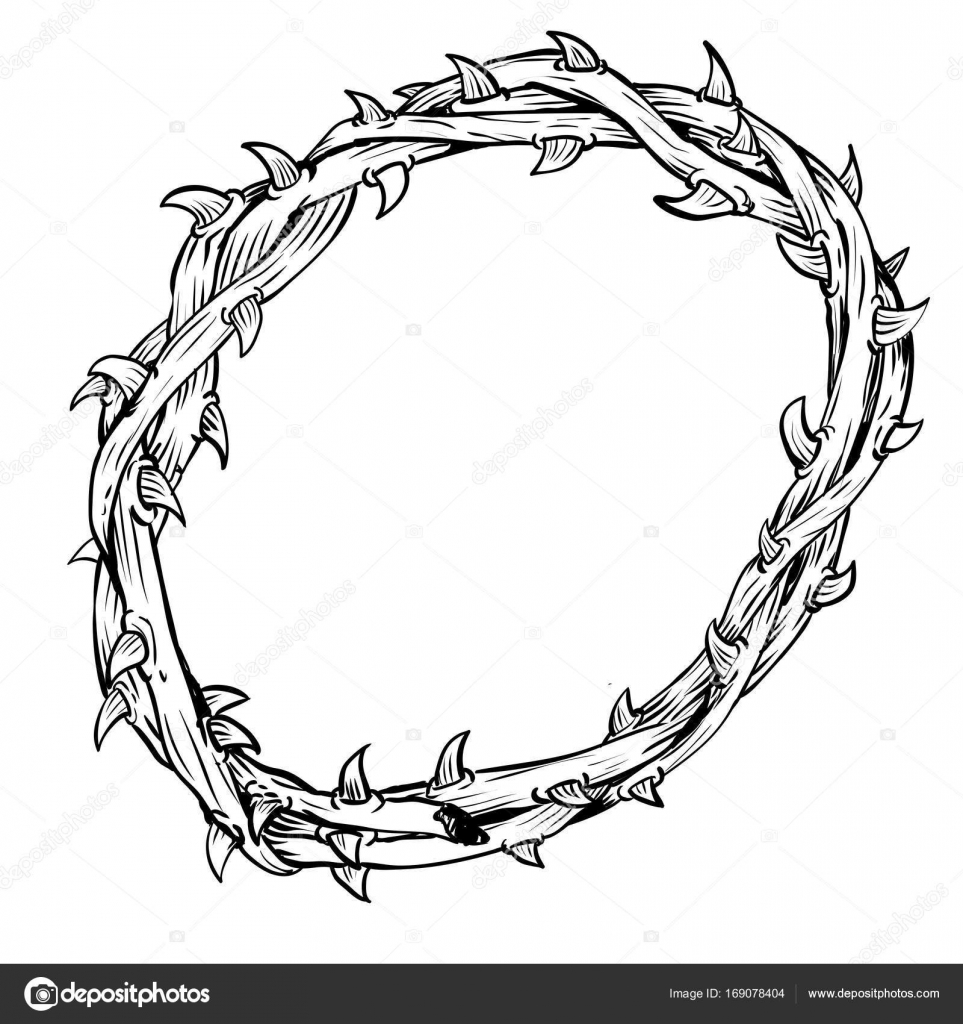 